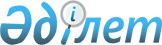 О присвоении наименований и переименовании улиц села Акмол Целиноградского районаРешение акима сельского округа Акмол Целиноградского района Акмолинской области от 26 февраля 2019 года № 3. Зарегистрировано Департаментом юстиции Акмолинской области 5 марта 2019 года № 7093
      В соответствии с подпунктом 4) статьи 14 Закона Республики Казахстан от 8 декабря 1993 года "Об административно-территориальном устройстве в Республике Казахстан", статьями 35, 37 Закона Республики Казахстан от 23 ноября 2001 года "О местном государственном управлении и самоуправлении в Республике Казахстан", с учетом мнении населения и на основании заключения Акмолинской областной ономастической комиссии от 5 октября 2018 года, аким сельского округа Акмол РЕШИЛ:
      1. Присвоить наименования улицам села Акмол Целиноградского района:
      улице № 1 микрорайона № 1 Миржакып Дулатулы;
      улице административных зданий микрорайона № 1 Жети жаргы;
      улице № 2 микрорайона № 2 Магжан Жумабаев;
      улице № 3 микрорайона № 2 Толе би;
      улице № 1 микрорайона № 3 Айтеке би;
      улице № 2 микрорайона № 3 Казыбек би;
      улице № 3 микрорайона № 3 Курмангазы;
      улице № 1 микрорайона № 4 Фариза Онгарсынова;
      улице № 2 микрорайона № 4 Маншук Маметова;
      улице № 3 микрорайона № 4 Мукагали Макатаев;
      улице № 4 микрорайона № 4 Дина Нурпеисова;
      улице № 2 микрорайона № 2, № 3, № 4 Ракымжан Кошкарбаев;
      улице № 3 микрорайона № 2, № 3, № 4 Кенесары;
      улице № 2 микрорайона № 4 Роза Багланова;
      улице № 5 микрорайона № 4 Амангелди Иманов.
      2. Переименовать улицы села Акмол Целиноградского района:
      улицу 9-ой пятилетки на улицу Ивана Шарфа;
      улицу Степная на улицу Жана жол;
      улицу Приозерная на улицу Коскопа.
      3. Контроль за исполнением настоящего решения оставляю за собой.
      4. Настоящее решение вступает в силу со дня государственной регистрации в Департаменте юстиции Акмолинской области и вводится в действие со дня официального опубликования.
					© 2012. РГП на ПХВ «Институт законодательства и правовой информации Республики Казахстан» Министерства юстиции Республики Казахстан
				
      Аким сельского
округа Акмол

Ж. Дуйсекеев
